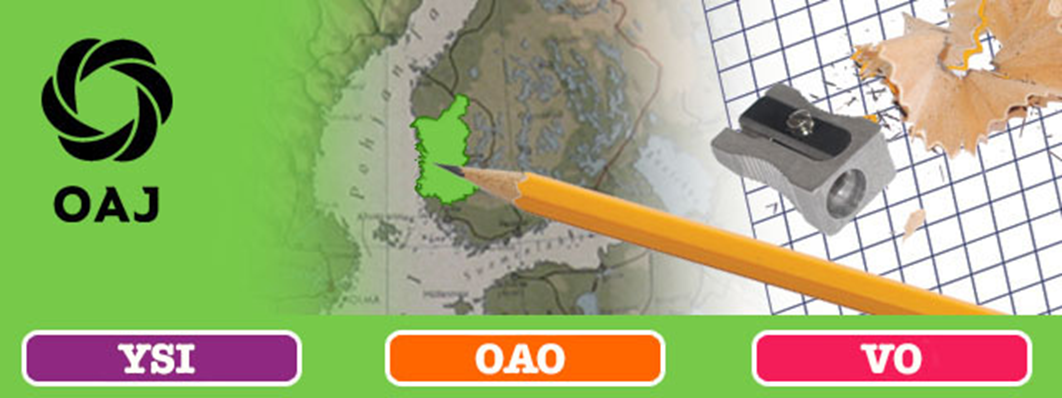 OAJ Satakunnan alueyhdistys juhlii 10-vuotista taivaltaanperjantaina 4.11.2022 klo 18.00Virkistyshotelli Yyterissä (Sipintie 1, Pori)Illan ohjelma:klo 18.00 illan avaus ja alkumaljaklo 18.30 puheet ja palkitsemisetklo 19.30 illallinenklo 21.30 pakinaklo 21.45 illan artisti: ErinIllalliskortin omavastuu paikallisyhdistyksille on 40,-/henkilö, sisältäen alkumaljat, illallisen ja illan ohjelman. Omavastuu laskutetaan ilmoittautumisajan päätyttyä.Ilmoittautumiset juhlaan ke 28.9.2022 mennessä TÄSTÄ LINKISTÄIlmoittautumislinkki löytyy myös oajsatakunta.fi sivuilta.Olette lämpimästi tervetulleita juhlimaan satakuntalaista opetusalaa.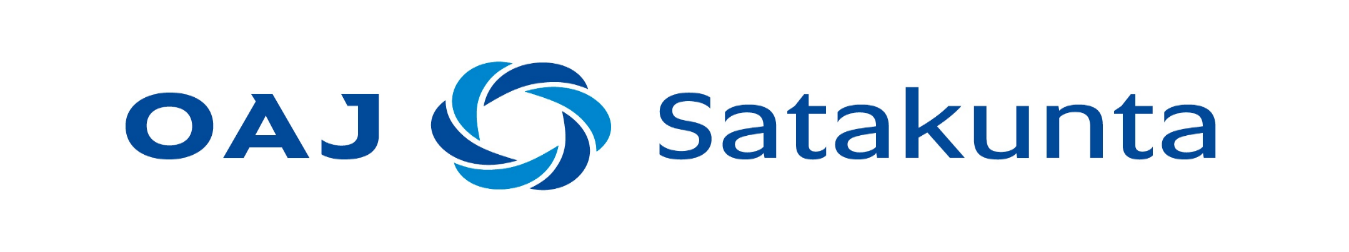 